MODELLO DI PIANO DI PROGETTO DI IMPLEMENTAZIONE	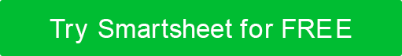 < nome del progetto >PIANO DI ATTUAZIONEVERSIONE 1.0 |  MM/GG/AAAA1. IntroduzioneScopoIn questa sezione, descrivere lo scopo del piano e identificare il sistema da implementare.Presupposti e vincoliDescrivere le ipotesi fatte per quanto riguarda lo sviluppo e l'esecuzione di questo documento insieme ai vincoli applicabili. Ecco alcuni elementi da considerare quando si identificano le ipotesi e i vincoli:o   Programmao   Bilancioo   Disponibilità delle risorse e set di competenzeo   Software e altre tecnologie da riutilizzare o acquistareo   Vincoli associati alle interfacce del prodotto Organizzazione del progettoFornire una descrizione della struttura del progetto e dei principali componenti essenziali per la sua implementazione. Dovrebbe descrivere sia l'hardware che il software, a seconda dei casi. Grafici, diagrammi e grafici possono essere inclusi se necessario per fornire un quadro chiaro del sistema.2. Panoramica della gestioneIn questa sezione fornire una descrizione di come verrà gestita l'implementazione e identificare le attività principali coinvolte.Descrizione dell'implementazioneDescrivere l'approccio pianificato per la distribuzione, l'installazione e l'implementazione.Punti di contattoIdentificare il direttore strategico e il nome dell'organizzazione o delle organizzazioni responsabili, i titoli e i numeri di telefono del personale che funge da punti di contatto per l'implementazione del progetto.Aggiungere o eliminare righe aggiuntive in base alle esigenze della tabella. Se i membri del team applicabili sono elencati nel piano di gestione del progetto, fare riferimento alla sezione appropriata all'interno di tale documento.3. Compiti principaliIn questa sezione vengono fornite descrizioni delle principali attività di implementazione del sistema. Aggiungere tutte le sezioni necessarie a questa sottosezione per descrivere tutte le attività principali. Le attività descritte in questa sezione non devono essere specifiche del sito, ma attività di progetto generiche o generali necessarie per installare hardware, software e database, preparare dati e convalidare il sistema.Se vengono esaminati diversi approcci di implementazione, identificare i vantaggi, gli svantaggi, i rischi, i problemi, i tempi stimati e i requisiti di risorse stimati per ogni opzione considerata. Queste opzioni potrebbero includere quanto segue:Implementazione incrementale o approccio gradualeEsecuzione parallelaConversione e switchover una tantumQualsiasi combinazione di quanto sopraIncludere le seguenti informazioni per la descrizione di ogni attività principale, se appropriato:Cosa realizzerà l'attivitàRisorse necessarie per eseguire l'attivitàPersona(e) chiave(e) responsabile(i) del compitoCriteri per il completamento con successo dell'attività (ad esempio, "accettazione dell'utente")Considerare la possibilità di affrontare le modifiche che potrebbero essere necessarie una volta che il sistema è stato implementato. 4. Programma di implementazioneFornire un programma di attività da svolgere. Mostrare le attività richieste (descritte nella sezione 3. Attività principali) in ordine cronologico, con le date di inizio e fine di ogni attività. Sebbene non si disponga di una pianificazione finalizzata, è opportuno includere un diagramma di Gantt del progetto. Se applicabile, includere eventuali pietre miliari di altri progetti che dipendono da questo progetto o da cui dipende questo progetto.5. Sicurezza e privacyIncludere una panoramica della sicurezza del sistema e dei requisiti che devono essere seguiti durante l'implementazione. Se il sistema contiene dati personali, descrivere come  della legge sulla privacy. verranno affrontate le preoccupazioniFunzionalità di sicurezza del sistemaFornire una panoramica e una discussione delle funzionalità di sicurezza che devono essere affrontate quando il progetto viene implementato. Fare riferimento a qualsiasi documento di orientamento sulla sicurezza applicabile.Configurazione della protezione durante l'implementazioneRisolvere eventuali problemi di sicurezza specificamente correlati allo sforzo di implementazione.6. Supporto all'implementazioneDescrivere l'hardware, il software, le strutture e i materiali di supporto necessari per l'implementazione, insieme alla documentazione, al personale necessario e ai requisiti di formazione, ai problemi in sospeso e agli impatti dell'implementazione sull'ambiente corrente. HardwareFornire un elenco di apparecchiature di supporto: questo hardware può includere computer, server, apparecchiature periferiche, simulatori, emulatori, apparecchiature diagnostiche, altre apparecchiature non informatiche, nonché qualsiasi requisito di rete e di comunicazione dati. La descrizione deve includere i modelli, le versioni, le impostazioni di configurazione e il proprietario dell'apparecchiatura specifici. Includi anche informazioni sul supporto del produttore, sulle licenze, sui diritti di utilizzo e proprietà e sui dettagli del contratto di manutenzione. Se si sta implementando software, includere anche l'hardware necessario per l'installazione e il test.SoftwareFornire un elenco dei componenti non hardware (software, database e compilatori, sistemi operativi, utilità e così via) necessari per supportare l'implementazione. Identificare il componente in base a nome, codice o acronimo specifici, numeri di identificazione, numeri di versione, numeri di versione e impostazioni di configurazione applicabili. Inoltre, includi informazioni sul supporto del fornitore, sulle licenze, sull'utilizzo e sui diritti di proprietà, insieme a tutti i costi del contratto di assistenza e/o manutenzione richiesti e alla relativa responsabilità di pagamento. Identifica se il componente è commerciale pronto all'uso, sviluppato su misura o legacy.AttrezzaturaIdentificare le strutture fisiche, gli alloggi e le loro posizioni necessarie durante l'implementazione. Specificare le ore al giorno necessarie, il numero di giorni e le date previste.MaterialiIdentifica tutti gli altri materiali di consumo (ad esempio tecnologia, forniture e materiali) necessari per supportare il tuo progetto. Fornire i nomi, i numeri di identificazione, i numeri di versione, i numeri di rilascio, i proprietari e gli eventuali costi di manutenzione o operativi associati.7. DocumentazioneIn questa sezione elencare la documentazione aggiuntiva necessaria per supportare il sistema di distribuzione. Includere tutte le considerazioni sulla sicurezza o sulla protezione della privacy associate all'utilizzo dei sistemi. 8. Monitoraggio delle prestazioniQui descrivi le metriche che utilizzerai per monitorare e misurare le prestazioni. Includi le tecniche e il modo in cui verranno utilizzate per determinare se l'implementazione ha esito positivo. Inoltre, elencare tutti gli strumenti o i programmi che verranno utilizzati per monitorare e tenere traccia delle prestazioni.9. Criteri di accettazioneIn questa sezione stabilire i criteri di accettazione per la transizione dall'implementazione all'esecuzione. Identificare i criteri che verranno utilizzati per determinare se i risultati finali delineati nel piano di implementazione sono accettabili e se sono necessari processi tecnici, metodi, strumenti o benchmark delle prestazioni necessari per l'accettazione del prodotto.10. GlossarioIncludi questa sezione per elencare tutti i termini e le abbreviazioni utilizzati in questo piano. Se è lungo più pagine, può essere inserito in un'appendice.11. RiferimentiInserire il nome, il numero di versione, la descrizione e la posizione fisica di tutti i documenti a cui si fa riferimento in questo documento.  Aggiungere righe alla tabella in base alle esigenze.Nella tabella seguente sono riepilogati i documenti a cui si fa riferimento in questo piano.12. Approvazione del piano di implementazione del progettoI sottoscritti riconoscono di aver esaminato il piano di attuazione <Pronome progetto> e concordano con le informazioni presentate all'interno del presente documento. Le modifiche al presente piano di attuazione del progetto saranno coordinate e approvate dal sottoscritto o dai loro rappresentanti designati.RUOLONOMETELEFONOE-MAILSponsor aziendaleProject/Program ManagerResponsabile del progetto governativoSviluppatore di sistemi o Manutentore di sistemaResponsabile Assicurazione QualitàGestione configurazioneResponsabile della sicurezzaAmministratore di databaseRappresentante per l'implementazione del sitoRappresentante IV&VNOME DEL DOCUMENTODESCRIZIONEUBICAZIONE<Nome del documento e numero di versione><Descrizione del documento><URL o posizione in cui si trova il documento>FIRMANOME STAMPATODATTEROTITOLORUOLORUOLO
DISCONOSCIMENTOTutti gli articoli, i modelli o le informazioni fornite da Smartsheet sul sito Web sono solo di riferimento. Mentre ci sforziamo di mantenere le informazioni aggiornate e corrette, non rilasciamo dichiarazioni o garanzie di alcun tipo, esplicite o implicite, circa la completezza, l'accuratezza, l'affidabilità, l'idoneità o la disponibilità in relazione al sito Web o alle informazioni, agli articoli, ai modelli o alla grafica correlata contenuti nel sito Web. Qualsiasi affidamento che fai su tali informazioni è quindi strettamente a tuo rischio.